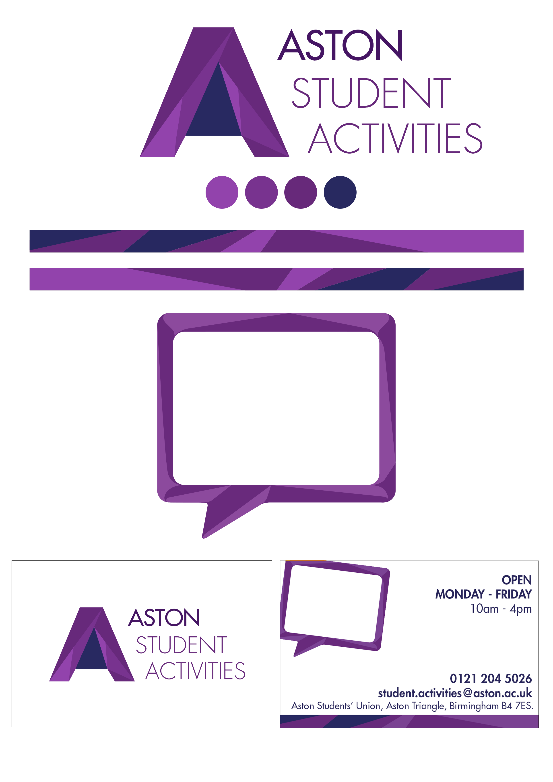 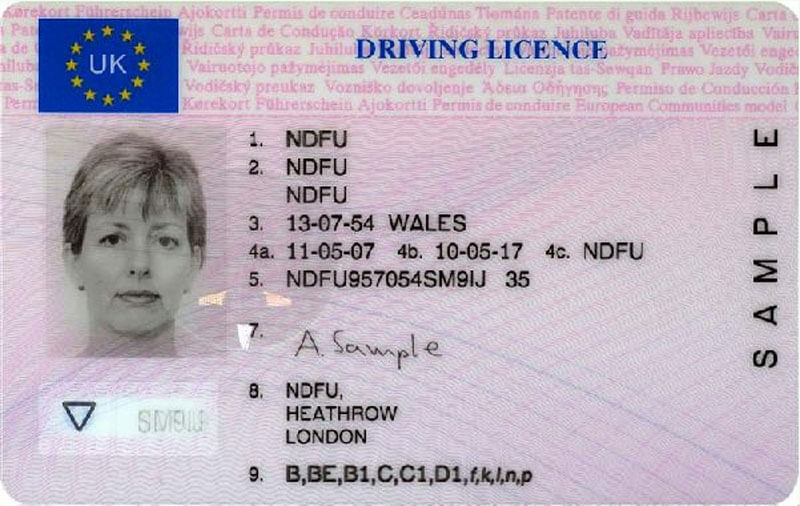 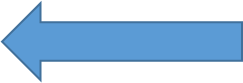 Generating a DVLA Check code: Follow this link: https://www.gov.uk/view-driving-licenceEnter your driving license number, National Insurance Number & Postcode. Go to the “Share your licence information” tab and click the tab which says “Get a code”Enter this code in the field below – please note the code is CASE SENSITIVEDo you accept that Union Minibuses are only registered and insured to carry 17 people including the driver and should be used for Union business only?Yes		NoHave you received and read a copy of the Union Vehicles Drivers Guide and Terms & Conditions?Yes		NoDo you have any medical conditions that may affect your driving?Yes		NoDo you agree to inform the Union of any changes to your endorsements or your medical conditions?Yes		NoDo you agree to have your data shared with other clubs/societies who need drivers?Yes		NoI declare that, to the best of my knowledge and belief, the answers given on this form are true and accurate. I also understand that breaking any conditions of usage or purposely misleading the Union, I may be subject to disciplinary proceedings which could result in the suspension/removal of my eligibility to drive, fines for myself and my club/society, or any other punishment deemed reasonable by the Union. Signed: ______________________ Date: _________________ This person has been accepted as a union driver: Approved by: _________________ Signed: ________________ Date: ________Full Name:Date of Birth:Contact Number:Address:Email Address:Student Number:Club/Society:Are you over the age of 21?Do you hold a full UK Driving License?Have you held your license for more than 2 years?Do you have any penalty points on your license?Do you have any penalty points pending on your license?Driving License Number:DVLA Check code: 